IVP 3000 CFSensor infravermelho passivo com fio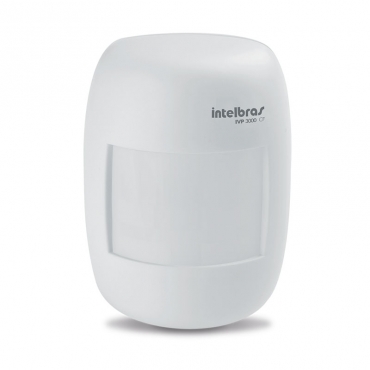 IVP 3000 CFO novo membro da família IVP possui lente leitosa, compensação automática de temperatura, cobertura com ângulo de 115° e alcance de 12m,  tudo isso evitando disparos falsos causados por objetos da sua casa.Tecnologia digital de detecção microprocessada2 níveis de sensibilidadeNão necessita articulador para instalação na paredeInfravermelho passivo com duplo elementoEstabilização e auto teste em apenas 40 segundosContato normalmente fechado